Совет сельского поселения «Уег»                                   «Уег» сикт овмöдчöминса Совет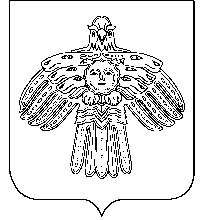 Р Е Ш Е Н И Е    П О М Ш У Ö Мот  23  ноября   2020 г.    № 4-31/ 99                                                                                                                                           с.Уег Республики КомиО      согласовании         перечняимущества       муниципальногообразования                 сельскогопоселения  «Уег», подлежащегобезвозмездной       передаче      всобственность муниципальногообразования     муниципальногорайона «Усть-Цилемский»В соответствии с частью 3 статьи 14 Федерального закона от 06.10.2003 года № 131-ФЗ "Об общих принципах организации местного самоуправления в Российской Федерации" и Закона Республики Коми от 27.09.2019 N 54-РЗ "О признании утратившими силу Закона Республики Коми "О некоторых вопросах местного значения муниципальных образований сельских поселений в Республике Коми" и законов Республики Коми о внесении изменений в него" Совет сельского поселения «Уег» решил:      1. Согласовать  перечень  имущества  муниципального  образованиясельского поселения «Уег», подлежащего безвозмездной передаче   в    собственность   муниципального образования муниципального района «Усть-Цилемский», согласно приложению.      2. Решение  вступает в силу  со дня принятия. Глава сельского поселения «Уег»                                        М.П.Чупрова                                        Утвержден  решением Совета сельского поселения «Уег» от 23 ноября 2020 г. № 4-31/99 (приложение)Перечень имущества муниципального образования сельского поселения «Уег», подлежащего безвозмездной передаче в собственность муниципального образования муниципального района  «Усть-Цилемский» Сооружения№ п/пнаименование объектаИнвентарный №адресЕд.изм.Кол-воСтоимость (тыс.руб)иные сведения1Артезианская скважина № 1745010.3.0001с.Уегшт.1451,4глубина 352м., 1985г.